Chest X-Ray Guide:Mnemonic: PIPER N ABCDEPatient Information1) Name and Demographics2) Clinical History3) Previous ImagingInspirationCount the anterior ribs- Normally 6 anterior ribs above diaphragm, with 7th rib penetrating though diaphragm- >= 7 ribs above indicates hyperinflationPenetrationShould just be able to outline thoracic vertebrae through cardiac shadow in a sufficiently penetrated X-RayExposed AreaAll 6 lung zones visible:1) Upper: apices to 2nd costal cartilage2) Middle: between 2nd and 4th costal cartilage3) Lower: between 4th and 6th costal cartilageRotationMedial ends of clavicles should be equidistant from midline spinous processes.NG Tube LocationTip should be visible in gas bubble of stomach if well-placed* Also comment on presence of ETTAirway1) Tracheal Deviation     a) Deviated Toward (Collapse, fibrosis, tumors)     b) Deviated Away (Effusion, pneumothorax, tumors)2) Tracheal Narrowing- uncommon; indicates malignancyBreathing1) 6 Lung Zones (Normal, white, dark, too many lines)a) White: - Collapse (uniform opacity)- Effusion (uniform opacity)- Consolidation (localized patchy opacities w air bronchogram)- Pneumonectomyb) Dark: - COPD (hyperinflation, flat diaphragm, stretched heart)- Pneumothorax (radiolucent shrunken lung margins)c) Too many lines- Fibrotic lung (reticular nodular shadowing)* Causes- idiopathic, allergic extrinsic alveolitis, drugs (methotrexate), connective tissue dx- Pulmonary edema (bilat. symmetrical opacity, cardiomegaly, pleural effusion)2) Hilar- Pulmonary vessels and lymph nodes (L higher than R)* Bilateral hilar lymphadenopathy ddx: Sarcoidosis, Tuberculosis, LymphomaCirculation1) Note heart silhouette (aortic knuckle and L/R heart borders)- Swelling at borders indicate aortic/ventricular aneurysm- Loss of borders indicate adjacent lung lobe pathology2) Heart size- Heart/Thorax sixe > 0.5 indicates cardiomegaly (PA X-Ray optimal)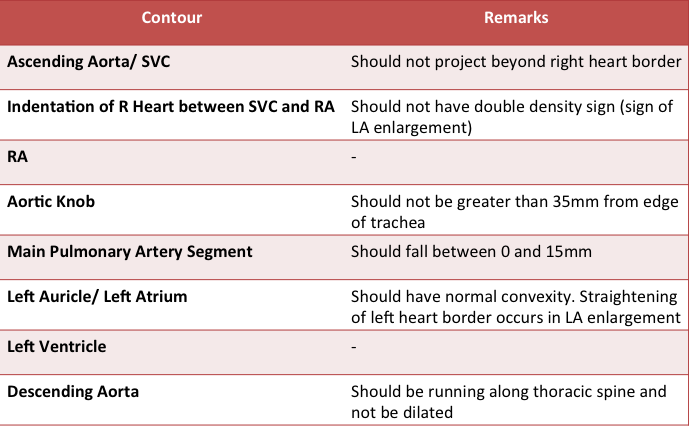 Diaphragm1) R higher than L2) Look for tenting (phrenic nerve palsy, fibrosis)3) White plaques (asbestosis)4) Costophrenic angle blunting (small pleural effusions)5) Gas bubbles/ free air beneath diaphragm Everything Else1) Soft tissues (swelling, surgical emphysema, breast shadows)2) Bones (#/ dislocation- clavicles, scapula, humerus, ribs)3) Medical implants (pacemakers, central lines)